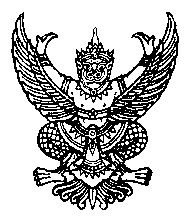                              บันทึกข้อความส่วนราชการ   ภาควิชาวิศวกรรม................................  คณะวิศวกรรมศาสตร์  โทร. 0-2549-3386-7   ที่                            	       วันที่                              เรื่อง   ขออนุมัติโครงการและยืมเงินทดรองจ่าย ในโครงการ……………………………………….. เรียน  คณบดีคณะวิศวกรรมศาสตร์ ผ่าน รองคณบดีฝ่ายพัฒนานักศึกษา	          ด้วย.............................................. คณะวิศวกรรมศาสตร์ มหาวิทยาลัยเทคโนโลยีราชมงคลธัญบุรี ขออนุมัติจัดโครงการ.............................................ประจำปีการศึกษา .....................  จัดขึ้นในวันที่ .........เดือน.........พ.ศ. ................ ณ ..........................................................................		ในการนี้  สโมสรนักศึกษา/ชมรมภาควิชา............................  มีความประสงค์ขออนุมัติจัดโครงการฯ และยืมเงินทดรองจ่าย เพื่อใช้ในการจัดโครงการฯ ดังกล่าว		จึงเรียนมาเพื่อโปรดพิจารณาอนุมัติอนุมัติโครงการ..........................................................จัดขึ้นในวันที่........เดือน..............พ.ศ. ......ณ ..............................................................................................................................................ขออนุมัติยืมเงินทดรองจ่าย จำนวนเงิน  ......................... บาท (....................................) จากงบบำรุงกิจกรรมนักศึกษา  คณะวิศวกรรมศาสตร์  ประจำปีการศึกษา ...................เพื่อเป็นค่าใช้จ่ายในการจัดทำโครงการฯมอบให้ อาจารย์......................................  อาจารย์ที่ปรึกษาด้านพัฒนานักศึกษา ภาควิชาวิศวกรรม................................. เป็นผู้ยืมเงินทดรองจ่าย และมอบให้รองคณบดีฝ่ายพัฒนานักศึกษา เป็นผู้รับรองการจ่ายเงินในโครงการฯหากอนุมัติตามข้อ 1- 3 โปรดลงนามในสัญญายืมเงิน ดังแนบ                     (นาย......................................)                 รองหัวหน้าภาคฝ่ายพัฒนานักศึกษา         ภาควิชาวิศวกรรม....................................................                       (นาย......................................)           หัวหน้าภาควิชาวิศวกรรม..............................						- 2 -ความเห็นของเลขานุการ		ได้ตรวจสอบโครงการฯ แล้ว และโครงการฯ ดังกล่าว   ได้ผ่านมติที่ประชุมคณะกรรมการบริหารสโมสรนักศึกษา จากการประชุม ครั้งที่........... เมื่อวันที่ .............. เดือน.................พ.ศ. ............ แล้ว		O  เป็นไปตามมติคณะกรรมการบริหารสโมสรนักศึกษา คณะวิศวกรรมศาสตร์ มหาวิทยาลัยเทคโนโลยีราชมงคลธัญบุรีO  ไม่เป็นไปตามมติดังกล่าว เพราะ.............................................................................................……….………………………………………………………………………………………………………………………………………………………..O เห็นควรพิจารณาอนุมัติ   O ชะลอเรื่องไว้ก่อน O อื่นๆ.................................................……….…………………………………………………………………………………………………………………………………………………………						                  (……………………………………..)							         เลขานุการสโมสรนักศึกษาความเห็นของเหรัญญิก	ได้ตรวจสอบโครงการ.................................................................................................แล้ว และโครงการฯ ได้รับงบประมาณดำเนินโครงการฯ จำนวนเงิน...........................บาท (.................................................................)							       (………............……………………)							         เหรัญญิกสโมสรนักศึกษาความเห็นของนายกสโมสรนักศึกษา			ความเห็นของหัวหน้างานกิจกรรมนักศึกษาO เห็นชอบ						 O  เห็นชอบO อื่นๆ..............................................			 O    อื่นๆ...........................................       (.........................................)			                      (.......................................................)          นายกสโมสรนักศึกษา				                 หัวหน้างานกิจกรรมนักศึกษา        									คณะวิศวกรรมศาสตร์